1.Пояснительная запискаРабочая программа внеурочной деятельности разрабатывается на основании Федерального Закона РФ от 29.12.2012 г.  №273-ФЗ «Об образовании в Российской Федерации».Рабочая программа по химии для  7  класса разработана в соответствии с:Федеральным базисным учебным планом, утвержденным приказом Министерства образования Российской Федерации от 09.03.2004 №1312;Федеральным государственным образовательным стандартом основного общего образования, утвержденным приказом Министерства образования и науки РФ от 17.12.2010 №1897;Постановлением главного государственного санитарного врача от 29.12.2010 №189 (ред. от 24.11.2015) «Об утверждении СанПин 2.4.2 2821-10 «Санитарно-эпидемиологические требования к условиям и организации обучения в общеобразовательных учреждения»;Инструктивно-методическим письмом Комитета по образованию от 21.05.2015 № 03-20-2057/15-0-0 «Об организации внеурочной деятельности при реализации федеральных государственных образовательных стандартов начального общего и основного общего образования в образовательных организациях Санкт-Петербурга";     Инструктивно-методическим письмом Комитета по образованию Санкт-Петербурга №03-28-3775/20-0-0 от 23.04.2020 «О формировании учебных планов образовательных организаций Санкт-Петербурга, реализующих основные общеобразовательные программы, на 2020-2021 учебный год»;Учебным планом внеурочной деятельности ГБОУ Лицей №126 Калининского района Санкт-Петербурга на 2020-2021 учебный год.Место в учебном плане.В учебном плане ГБОУ Лицея №126 на внеурочную деятельность в параллели 7-х классов выделено 34 часа (1 час в неделю).Цели и задачи программы.Цель:  формирование  у  учащихся  глубокого  и устойчивого интереса к миру веществ и химических превращений, приобретение необходимых практических умений и навыков по лабораторной технике; создание условий для раскрытия роли химии как интегрирующей науки естественного цикла, имеющей огромное прикладное и валеологическое значение.Задачи:-развить познавательные интересы и интеллектуальные способности в процессе проведения химического эксперимента, самостоятельность приобретения знаний в соответствии с возникающими жизненными потребностями; - развить учебно-коммуникативные умения; - формирование умения наблюдать и объяснять химические явления, происходящие в природе, быту, демонстрируемые учителем; - формировать умение работать с веществами, выполнять несложные химические опыты, соблюдать правила техники безопасности; - воспитывать элементы экологической культуры.Особенностью программы является её интегративный характер, так как она основана на материале химии, физики, биологии, истории, географии. Это покажет обучающимся универсальный характер естественнонаучной деятельности и будет способствовать устранению психологических барьеров, мешающих видеть общее в разных областях знаний, осваивать новые сферы деятельности.1.4 Ожидаемые результатыПредметныеВ ходе реализации программы у учащиеся сформируется:важнейшие химические понятия: химия, химические методы изучения, химический элемент, атом, ион, молекула, относительные атомная и молекулярная массы, вещество, классификация веществ, химическая реакция, коррозия, фильтрование, дистилляция, адсорбция; органическая и неорганическая химия; жиры, углеводы, белки, минеральные вещества; качественные реакции;основные законы химии: сохранения массы веществ, постоянства состава вещества;важнейшие вещества и материалы: некоторые металлы, серная, соляная, азотная и уксусная кислоты, щелочи, аммиак, жиры, мыла, глюкоза, сахароза, крахмал, СМС;Учащиеся научатся:называть отдельные химические элементы, их соединения; изученные вещества по тривиальной или международной номенклатуре;выполнять химический эксперимент по распознаванию некоторых веществ; расчеты по нахождению относительной молекулярной массы, доли вещества в растворе, элемента в веществе;проводить самостоятельный поиск химической информации с использованием различных источников (научно-популярных изданий, компьютерных баз данных, интернет-ресурсов); записывать химическую символику: знаки некоторых химических элементов, формулы химических веществ; классификацию веществ по агрегатному состоянию и составу;Метапредметные результаты Обучающиеся научатся:планировать свои действия в соответствии с поставленной целью и условиями ее реализации;выполнять учебные действия в материализованной, речевой и мыслительной форме;проявлять инициативу действия в межличностном сотрудничестве;использовать внешнюю и внутреннюю речь для целеполагания, планирования и регуляции своей деятельности;овладеть составляющими исследовательской деятельности, включая умение видеть проблему, ставить вопросы, выдвигать гипотезы, давать определения понятиям, наблюдать, проводить простейшие эксперименты, делать выводы и заключения, структурировать материал, объяснять, доказывать.осознавать значение теоретических знаний для практической деятельности человека.Обучающиеся получат возможность:уметь работать с различными источниками химической информации (научно-популярной литературой, справочниками), анализировать информацию, преобразовывать ее из одной формы в другую;уметь адекватно использовать речевые средства для дискуссии и аргументации своей позиции, сравнивать разные точки зрения, отстаивать свою позицию, уважительно относиться к мнению окружающих;уметь работать с различными источниками химической информации (научно-популярной литературой, справочниками), анализировать информацию, преобразовывать ее из одной формы в другую;уметь адекватно использовать речевые средства для дискуссии и аргументации своей позиции, сравнивать разные точки зрения, отстаивать свою позицию, уважительно относиться к мнению окружающих;ПознавательныеОбучающиеся научатся:осуществлять поиск необходимой информации для выполнения учебных заданий с использованием учебной литературы, энциклопедий, справочников (включая электронные, цифровые), в открытом информационном пространстве, в том числе контролируемом пространстве интернета;осуществлять запись (фиксацию) выборочной информации об окружающем мире и о себе самом, в том числе с помощью инструментов ИКТ;использовать знаково-символические средства, в том числе модели (включая виртуальные) и схемы (включая концептуальные) для решения задач;строить сообщения в устной и письменной форме;строить рассуждения в форме связи простых суждений об объекте, его строении, свойствах и связях;устанавливать аналогии.Обучающиеся получат возможность:осуществлять расширенный поиск информации с использованием ресурсов библиотек и сети Интернет;записывать, фиксировать информацию об окружающем мире с помощью инструментов ИКТ;строить логические рассуждения, включающие установление причинно-следственных связей.КоммуникативныеОбучающиеся научатся:адекватно использовать коммуникативные, прежде всего речевые, средства для решения различных коммуникативных задач, строить монологическое высказываниедопускать возможность существования у людей различных точек зрения, в том числе не совпадающих с его собственной, и ориентироваться на позицию партнёра в общении и взаимодействии;учитывать разные мнения и стремиться к координации различных позиций в сотрудничестве;формулировать собственное мнение и позицию;договариваться и приходить к общему решению в совместной деятельности, в том числе в ситуации столкновения интересов;строить понятные для партнёра высказывания, учитывающие, что партнёр знает и видит, а что нет;задавать вопросы;контролировать действия партнёра;использовать речь для регуляции своего действия;адекватно использовать речевые средства для решения различных коммуникативных задач, строить монологическое высказывание, владеть диалогической формой речи.Обучающиеся получат возможность:владеть монологической и диалогической формами речи;формировать навыки коллективной и организаторской деятельности;аргументировать свое мнение, координировать его с позициями партнеров при выработке общего решения в совместной деятельности;адекватно использовать речевые средства для эффективного решения разнообразных коммуникативных задач.Личностные результаты:Обучающиеся научатся и приобретут:основные принципы отношения к живой и неживой природе;умения в практической деятельности и повседневной жизни для; объяснения химических явлений, происходящих в природе, быту и на производстве; безопасного обращения с горючими и токсичными веществами, лабораторным оборудованием;понимать смысл и необходимость соблюдения предписаний, предлагаемых в инструкциях по использованию лекарств, средств бытовой химии и др.;Обучающиеся получат возможности для формирования:познавательных интересов и мотивов, направленных на изучение живой и неживой природы; интеллектуальных умений (доказывать, строить рассуждения, анализировать, сравнивать, делать выводы;экологически грамотного поведения в окружающей среде;значения теоретических знаний для практической деятельности человека;научных открытий как результат длительных наблюдений, опытов, научной полемики, преодоления трудностей и сомнений.          1.5  Технологии, используемые на занятиях:личностно ориентированное обучение, технологии проблемно-диалогического обучения, технология межличностного взаимодействия, технология развивающего обучения, технология опережающего обучения, обучение с применением опорных схем, ИКТ, здоровьесберегающие технологии, компетентностно-деятельностный подход.1.6  Система и формы оценки достижения планируемых результатов.Формы проверки и оценки результатов прохождения программы. Оценка результатов прохождения программы внеурочной деятельности осуществляется регулярно на протяжении всего срока реализации программы. Предполагаются текущий, промежуточный и итоговый виды контроля.Формы текущего контроля - оценка устного ответа обучающегося, его   самостоятельной / совместной с партнером практической работы.Промежуточный контроль предполагает оценку выполненных обучающимися творческих проектов и презентаций, устных сообщений, написание мини-сочинения, организацию учебной дискуссии.Итоговой работой  по завершению всей программы является творческий проект с выставкой работ обучающихся, презентации, театрализованное представление, сценическая постановка, концерт, конкурс.2.Содержание программы.Раздел 1: Химическая лаборатория (10 часов)1. Вводное занятие (1 ч)Знакомство с учащимися, анкетирование: (что привело тебя в кружок “Занимательной химии”). Выборы совета, девиза, эмблемы кружка, знакомства кружковцев с их обязанностями и оборудованием рабочего места, обсуждение и корректировка плана работы кружка, предложенного учителем. 2. Ознакомление с кабинетом химии и изучение правил техники безопасности (1 ч) Правила безопасной работы в кабинете химии, изучение правил техники безопасности и оказания первой помощи, использование противопожарных средств защиты3. Знакомство с лабораторным оборудованием(1 ч) Ознакомление учащихся с классификацией и требованиями, предъявляемыми к хранению лабораторного оборудования, изучение технических средств обучения, предметов лабораторного оборудования. Техника демонстрации опытов (на примерах одного - двух занимательных опытов).Практическая работа№1 Ознакомление с техникой выполнения общих практических операций наливание жидкостей, перемешивание и растворение твердых веществ в воде.4. Нагревательные приборы и пользование ими (1 ч).Знакомство с правилами пользования нагревательных приборов: плитки, спиртовки, газовой горелки, водяной бани. Нагревание и прокаливание.5. Взвешивание, фильтрование и перегонка (1 ч) Ознакомление учащихся с приемами взвешивания и фильтрования, изучение процессов перегонки.Очистка веществ от примесей. Практическая работа № 2. Изготовление простейших фильтров из подручных средств. Разделение неоднородных смесей. 6. Выпаривание и кристаллизация(1 ч)Практическая работа № 3 Выделение растворённых веществ методом выпаривания и кристаллизации на примере раствора поваренной соли7. Основные приемы работы с твердыми, жидкими, газообразными веществами. Лабораторные способы получения неорганических веществ (1 ч)Практическая работа №4. Получение неорганических веществ в химической лаборатории Получение сульфата меди из меди, хлорида цинка из цинка.8. Приготовление растворов в химической лаборатории и в быту (1 ч) Ознакомление учащихся с процессом растворения веществ. Насыщенные и пересыщенные растворы. Приготовление растворов и использование их в жизни.Практическая работа №5. Приготовление растворов веществ с определённой концентрацией растворённого вещества. Получение насыщенных и пересыщенных растворов, составление и использование графиков растворимости9. Кристаллогидраты(1 ч) Кристаллическое состояние. Свойства кристаллов, строение и рост кристаллов.Практическая работа №6 Получение кристаллов солей из водных растворов методом медленного испарения и постепенного понижения температуры раствора (хлорид натрия, медный купорос, алюмокалиевые квасцы).[10. Занимательные опыты по теме: Химические реакции вокруг нас. (1 ч) Показ демонстрационных опытов. •	“Вулкан” на столе,•	“Зелёный огонь”,•	«Звездный дождь»,•	Разноцветное пламя ,•	Вода зажигает бумагу ,•	Дым без огня.Раздел 2. Прикладная химия (19 часов)11. Химия в быту (1 ч)Ознакомление учащихся с видами бытовых химикатов. Разновидности моющих средств. Использование химических материалов для ремонта квартир.Практическая работа № 7Выведение пятен ржавчины, чернил, жира.12.Практикум исследование «Моющие средства для посуды» (1 ч)Работа с этикеткой.Опыт 1.  Определение кислотности.Опыт 2. Определение мылкости.Опыт 3. Смываемость  со стакана.13. Занятие - игра «Мыльные пузыри» (1 ч)Конкурсы: Кто надует самый большой пузырь, Кто надует много маленьких пузырейЧей пузырь долго не лопнетПостроение фигуры из пузырейНадувание пузыря в пузыре.14. Химия в природе (1 ч) Сообщения учащимися о природных явлениях, сопровождающимися химическими процессами. Проведение занимательных опытов по теме « Химия в природе». Демонстрация опытов:•	Тёмно-серая змея.•	Оригинальное яйцо.15. Химия и человек (1 ч) Чтение докладов и рефератов. -Ваше питание и здоровье -Химические реакции внутри нас 16. Химия и медицина(1 ч) Формирование информационной культуры учащихся. Составление и чтение докладов и рефератов.17. Белки, жиры,  углеводы в питании человека (1ч)Важнейшие компоненты пищи. Значение белков, жиров, углеводов, минеральных веществ в питании. Таблица расхода энергии при различных видах деятельности человека. (Приложение 2)18. Витамины (1 ч)Витамины, их классификация и значение для организма человека. (Приложение 3) Источники поступления витаминов в человеческий организм. Содержание витаминов в пищевых продуктах. (Приложение 4). Антивитамины. (Приложение 5). Авитаминоз. Исследование: витамины в меню школьной столовой.  (Приложение 6).19. Пищевые добавки (1 ч)Биологические пищевые добавки и их влияние на здоровье. (Приложение 7) Данное приложение используется во время всех практикумов  при работе с этикетками. 20. Практикум - исследование «Чипсы» (1 ч)Выступление ученика с докладом «Пагубное влияние чипсов на человека». Работа в группах. Для исследования берется не мене 3 разных упаковок чипсов (лучше, если дети принесут их сами). Все результаты заносятся в таблицу. Определяется объект и предмет исследования.Опыт 1. Работа с этикетками по Приложению 7 и Приложению 2.Опыт 2. Изучение физических свойств чипсов: ломкость, растворение в воде,надавливание бумажной салфеткой для определения количества жиравкусовые качества.        Опыт 3. Горение чипсов.         Опыт 4. Проверка на наличие крахмала. Опыт проводится с помощью спиртового раствора йода. Ученики сравнивают интенсивность окрашивания.  Опыт 5. Растворение чипсов в кислоте и щелочи.Далее группы готовят 5 вопросов для социологического опроса учеников школы.21. Практикум - исследование «Мороженое»( 1ч)Выступление ученика с докладом «О пользе и вреде мороженого». Работа в группах. Для исследования берется не мене 3 разных видов мороженого. Все результаты аналогично заносятся в таблицу. Определяется объект и предмет исследования.Опыт 1. Работа с этикетками по Приложению 7 и Приложению 2.Опыт 2. Изучение физических свойств мороженого. Учащиеся могут сами предложить эксперимент.Опыт 3. Ксантопротеиновая реакция. В пробирку помещают мороженое, добавляют азотную кислоту и нагревают. Появление желтого окрашивания показывает наличие белка (наличие ароматических аминокислот).Опыт 4. Обнаружение углеводов. В пробирку помещают мороженое, добавляют 1мл. гидроксида натрия и несколько капель сульфата меди (II), перемешивают. Появление ярко-синего окрашивания свидетельствует о наличии многоатомных спиртов. Полученный раствор нагревают на спиртовке. Гидроксид меди (ΙΙ)  при этом восстанавливается до оранжевого  CuOH, который затем разлагается до Cu2O красного цвета. В ходе реакции может образоваться и медь («медное зеркало»).22. Практикум - исследование «Шоколад» (1ч)Выступление ученика с докладом «О пользе и вреде шоколада». Работа в группах. Для исследования берется не мене 3 разных видов шоколада. Все результаты аналогично заносятся в таблицу. Определяется объект и предмет исследования.Опыт 1. Работа с этикетками по Приложению 7 и Приложению 2.Опыт 2. Изучение физических свойств шоколада. Цвет, запах, вкус, ломкость, растворимость в водеОбнаружение жиров – разминаем шоколад на бумажной салфетке, наличие жирного пятна указывает на наличие непредельных жиров.Опыт 3. Обнаружение в шоколаде углеводов. Насыпаем в пробирку тёртый шоколад и приливаем воды. Встряхиваем содержимое пробирки несколько раз и фильтруем. Добавляем к фильтрату 1 мл едкого натра NaOH и 2-3 капли раствора сульфата меди(II) CuSO4. Встряхиваем пробирку. Появляется ярко-синее окрашивание. Такую реакцию даёт сахароза, представляющая собой многоатомный спирт.Опыт 4. Ксантопротеиновая реакция. Насыпаем в пробирку тёртый шоколад и приливаем 2-3 мл воды. Встряхиваем содержимое пробирки несколько раз и фильтруем. Приливаем к фильтрату, соблюдая осторожность, концентрированную азотную кислоту HNO3. Нагреваем полученную смесь. Наблюдаем жёлтое окрашивание, переходящее в оранжево-жёлтое при добавлении 25%-ного раствора аммиака. Такую реакцию дают остатки ароматических аминокислот, входящие в состав белков шоколада.23. Практикум - исследование «Жевательная резинка» (1 ч)Выступление учеников с докладами: «История жевательной резинки», «Жевательная резинка: беда или тренинг для зубов?» (Приложение9). Работа в группах.Опыт 1. Работа с этикетками (Приложение 8).Опыт 2. Изучение физических свойств:Проверка на растяжимость. Жевательную резинку необходимо хорошо разжевать, затем максимально растянуть и измерить линейкой.Проверка на долговременность вкуса. В группе ученики одновременно начинают жевать разные жевательные резинки, и засекают время пока вкус не пройдет. Опыт 3. Наличие красителей. Жевательную резинку нарезают кусочками и опускают в воду. Перемешивают. При наличии красителей, вода окрашивается.Опыт 4. Определение кислотности.В пробирки из опыта 3 помещают универсальную индикаторную бумажку. По результатам окрашивания определяют среду.Опыт 5. Обнаружение подсластителей.В пробирку помещают порезанную жевательную резинку и приливают 5 мл 96 % этилового спирта. Пробирку закрывают пробкой и интенсивно встряхивают в течение 1 мин. Затем смесь фильтруют и в фильтрате определяют присутствие подсластителей (сахарозы, сорбита, ксилита, маннита), являющихся многоатомными спиртами. Для этого к раствору приливают 1 мл раствора NaOH и 1–2 капли раствора CuSO4. Смесь взбалтывают. Появляется характерное ярко-синее окрашивание (качественная реакция на многоатомные спирты).24. Тайны  воды (1 ч)Самое необыкновенное вещество – вода. Вода – основа жизни. Аномалии и тайны воды. Изучение воды японским ученым Масару Эмото: умение воды слушать музыку, добрые слова и молитвы, умение отрицательно реагировать на загрязнения, сквернословия, компьютеры и мобильные телефоны. Живая и мертвая вода. Лечимся водой. (Приложение  Презентация «Вода»)25. Практикум исследование «Газированные напитки» (1 ч)Выступление ученика с докладом «Влияние газированных напитков на здоровье человека» (Приложение 11). Работа в группах. Для исследования берется не мене 3 разных видов мороженого. Все результаты аналогично заносятся в таблицу.Опыт 1. Работа с этикетками по Приложению 7 и Приложению 2.Опыт 2. Обнаружение сахара выпариванием.Опыт 3. Определение кислотности. Определяем с помощью универсальной индикаторной бумажки.Опыт 4. Опыт с куриным мясом.26.Практикум исследование «Минеральные воды» (1 ч)Выступление ученика с докладом «Минеральные воды»27. Пивной алкоголизм (1ч)Лекция с показом Презентации «Пивной алкоголизм». Лабораторная работа: влияние спиртов на белки. 28. Практикум исследование «Чай» (1 ч)Выступление учащихся с докладом «Полезные свойства чая»:Опыт 1. Рассматривание чаинок.Опыт 2. Влияние кислоты и щелочи на заваренный чай.29. Практикум исследование «Молоко» (1 ч)Опыт 1. Работа в группе с этикетками:Опыт 2. Определение вкуса молока.Опыт 3. Определение цвета молока.Опыт 4. Определение консистенции молока.Опыт 5. Определение кислотности молока. Универсальным индикатором.Опыт 6. Определение белка в молоке. Ксантопротеиновая реакция.Опыт 7. Определение белка в молоке. Биуретовая реакция.Опыт 8. Определение соды в молоке. Добавляем соляную кислоту.Опыт 9. Определение крахмала в молоке. С помощью спиртового раствора йода.Раздел 3: «Неделя химии» (5 часов)30. Подготовка к декаде естественных наук Игра «Счастливый случай» (2ч)Подготовка учащихся к проведению декады естественных наук. Изготовление плакатов с пословицами, поговорками, афоризмами, выпуск стенгазет с занимательными фактами. Игра. «Счастливый случай»31. Проведение игр и конкурсов среди учащихся 7 классов членами кружка (2 ч). Составление кроссвордов, ребусов, проведение игр: •	“Химическая эстафета”•	“Третий лишний”.32. Общий смотр знаний. Игра “Что? Где? Когда?”( 1ч)Подведение итогов и анализ работы кружка за год. Отчет членов кружка, демонстрация изготовленных членами кружка наглядных пособий, простейших приборов, конкурсных газет, выращенных кристаллов, рефератов и т.д.Проведение заключительной игры.Игра. « Что? Где? Когда?»3. Тематическое планирование4. Учебно-методический комплекс.Для обучающихся:1. Дмитриева А.И., Ильина Л.В. «Наш дом – наш быт» - М.: «Знание»,2. Серия книг «Простая наука» Лабиринт.20163. Н. Ганайлюк «Эксперименты профессора Николя» Лабиринт 20154.Х. Беккер «Сам себе ученый», Лабиринт 20175. Я познаю мир: Детская энциклопедия: Химия/ Авт.-сост. Савина Л.А. – М.: АСТ, 1995.6. Мир химии. Занимательные рассказы о химии: Сост.: Смирнов Ю.И. – СПб.: ИКФ «МиМ-Экспресс», 1995.7. Пичугина Г.В. Химия и повседневная жизнь человека – М.: Дрофа, 2004Интернет - ресурсы. Занимательные научные опыты для детей http://adalin.mospsy.ru/l 01 00/l 01 10o.shtmlПознавательные опыты для детей http://adalin.mospsy.ru/l 01 00/l 01 10g.shtmlЗанимательные опыты и эксперименты для дошкольников http://adalin.mospsy.ru/l 01 00/l 01 10f,shtmlЗанимательные опыты на кухне http://adalin.mospsy.ru/l 01 00/l 01 10m.shtmlИзучаем химию - ставим опыты вместе с детьми http://izlov.ru/docs/100/index-12895.html.http://adalin.mospsv.ru/l 01 00/l 01 10d.shtml.               Для учителяМир химии. Занимательные рассказы о химии: Сост.: Смирнов Ю.И. – СПб.: ИКФ «МиМ-Экспресс», 1995.Пичугина Г.В. Химия и повседневная жизнь человека – М.: Дрофа, 2004.Аликберова Л. Занимательная химия: Книга для учащихся, учителей и родителей. – М.: АСТ-ПРЕСС, 1999.Великая тайна воды. http://slavyanskaya-kultura.nnm.ru/velikaya_ tajna_vody_1Яковишин Л.А. Химические опыты с жевательной резинкой // Химия в шк. – 2006. – № 10. – С. 62–65.Яковишин Л.А. Химические опыты с шоколадом // Химия в шк. – 2006. – № 8.– С. 73–75.Войтович В.А. Химия в быту. – М.: Знание 1980.Г.И. Штремплер Химия на досуге - М.: Просвещение 1993.Грабецкий А.А., Назаров Т.С. Кабинет химии. – М. Просвещение, 1983.Савенков А.И. Методика исследовательского обучения школьников. Издательство «Учебная литература», дом «Фёдоров», 2011.Интернет - ресурсы.	http://do.gendocs.ru/download/docs-222811/222811.doc.http://www.tavika.ru/2015/03/experiment2.htmlМетодическое пособие для использования планшетов.https://studwood.ru/1131297/pedagogika/struktura delovovigryЗанимательные опыты на кухне http://adalin.mospsv.ru/l 01 00/l 01 10m.shtmlИзучаем химию - ставим опыты вместе с детьми http://izlov.ru/docs/100/index-12895.html.http://adalin.mospsv.ru/l 01 00/l 01 10d.shtml.№ п/п№ урока Тема урокаТема урокаФорма проведения занятийФорма проведения занятийДата проведенияДата проведенияДата проведения№ п/п№ урока Тема урокаТема урокаФорма проведения занятийФорма проведения занятийПлан План Факт Раздел 1: Химическая лаборатория (10 часов)Раздел 1: Химическая лаборатория (10 часов)Раздел 1: Химическая лаборатория (10 часов)Раздел 1: Химическая лаборатория (10 часов)Раздел 1: Химическая лаборатория (10 часов)Раздел 1: Химическая лаборатория (10 часов)1Вводное занятие.Вводное занятие.Лекция02.09.2002.09.2002.09.2002.09.202Ознакомление с кабинетом химии и изучение правил техники безопасности. Ознакомление с кабинетом химии и изучение правил техники безопасности. Игра 09.09.2009.09.2009.09.2009.09.203Знакомство с лабораторным оборудованием.Знакомство с лабораторным оборудованием.Практическая работа.16.09.2016.09.2016.09.2016.09.204Нагревательные приборы и пользование ими.Нагревательные приборы и пользование ими.Практическая работа.23.09.2023.09.2023.09.2023.09.205Взвешивание, фильтрование и перегонка Взвешивание, фильтрование и перегонка Практическая работа.30.09.2030.09.2030.09.2030.09.206Выпаривание и кристаллизацияВыпаривание и кристаллизацияПрактическая работа.07.10.2007.10.2007.10.2007.10.207Основные приемы работы с твердыми, жидкими, газообразными веществами. Лабораторные способы получения неорганических веществОсновные приемы работы с твердыми, жидкими, газообразными веществами. Лабораторные способы получения неорганических веществЛекция.Практическая работа.14.10.2014.10.2014.10.2014.10.208Приготовление растворов в химической лаборатории и в бытуПриготовление растворов в химической лаборатории и в бытуПрактическая работа.21.10.2021.10.2021.10.2021.10.209КристаллогидратыКристаллогидратыПрактическая работа.04.11.2004.11.2010Занимательные опыты по теме: Химические реакции вокруг нас.Занимательные опыты по теме: Химические реакции вокруг нас.Показ демонстрационных опытов11.11.2011.11.20Раздел 2. Прикладная химия (19 часов)18.Раздел 2. Прикладная химия (19 часов)18.Раздел 2. Прикладная химия (19 часов)18.Раздел 2. Прикладная химия (19 часов)18.Раздел 2. Прикладная химия (19 часов)18.Раздел 2. Прикладная химия (19 часов)18.Раздел 2. Прикладная химия (19 часов)18.Раздел 2. Прикладная химия (19 часов)18.Раздел 2. Прикладная химия (19 часов)18.1Химия в быту Химия в быту Лекция.Практическая работа.18.11.2018.11.2018.11.202Практикум исследование «Моющие средства для посуды» Практикум исследование «Моющие средства для посуды» Оформленная ПР или устное сообщение, презентация25.11.2025.11.2025.11.203Занятие - игра «Мыльные пузыри»Занятие - игра «Мыльные пузыри»Игра02.12.2002.12.2002.12.204Химия в природеХимия в природеЛекция, сообщения учащихся. Проведение занимательных опытов.09.12.2009.12.2009.12.205Химия и человекХимия и человекЛекция, сообщения учащихся.16.12.2016.12.2016.12.206Химия и медицинаХимия и медицинаЛекция, сообщения учащихся. Тест23.12.2023.12.2023.12.207Белки, жиры,  углеводы в питании человекаБелки, жиры,  углеводы в питании человекаЛекция13.01.2113.01.2113.01.218ВитаминыВитаминыЛекция20.01.2120.01.2120.01.219Пищевые добавки Пищевые добавки Лекция27.01.2127.01.2127.01.2110Практикум - исследование «Чипсы»Практикум - исследование «Чипсы»Практическая работа.03.02.2103.02.2103.02.2111Практикум - исследование «Мороженое»Практикум - исследование «Мороженое»Практическая работа.10.02.2110.02.2110.02.2112Практикум - исследование «Шоколад»Практикум - исследование «Шоколад»Практическая работа.17.02.2117.02.2117.02.2113Практикум - исследование «Жевательная резинка»Практикум - исследование «Жевательная резинка»Практическая работа.24.02.2124.02.2124.02.2114Тайны  воды Тайны  воды Лекция, сообщения учащихся03.03.2103.03.2103.03.2115Практикум исследование «Газированные напитки» Практикум исследование «Газированные напитки» Практическая работа.10.03.2110.03.2110.03.2116Практикум исследование «Минеральные воды» Практикум исследование «Минеральные воды» Практическая работа.17.03.2117.03.2117.03.2117Пивной алкоголизм Пивной алкоголизм Лекция31.03.2131.03.2131.03.2118Практикум исследование «Чай» Практикум исследование «Чай» Практическая работа.07.04.2107.04.2107.04.2119Практикум исследование «Молоко»Практикум исследование «Молоко»Практическая работа.14.04.2114.04.2114.04.21Раздел 3: «Неделя химии» (5 часов)Раздел 3: «Неделя химии» (5 часов)1Подготовка к декаде естественных наук .Подготовка к декаде естественных наук .Изготовление плакатов с пословицами, поговорками, афоризмами, выпуск стенгазет с занимательными фактами.21.04.2121.04.2121.04.212Проведение  игры «Счастливый случай».Проведение  игры «Счастливый случай».28.04.2128.04.2128.04.213Проведение игры “Химическая эстафета”.Проведение игры “Химическая эстафета”.05.05.2105.05.2105.05.214Проведение игры «Третий лишний».Проведение игры «Третий лишний».12.05.2112.05.2112.05.215Общий смотр знаний. Игра «Что? Где? Когда?»Общий смотр знаний. Игра «Что? Где? Когда?»19.05.2119.05.2119.05.21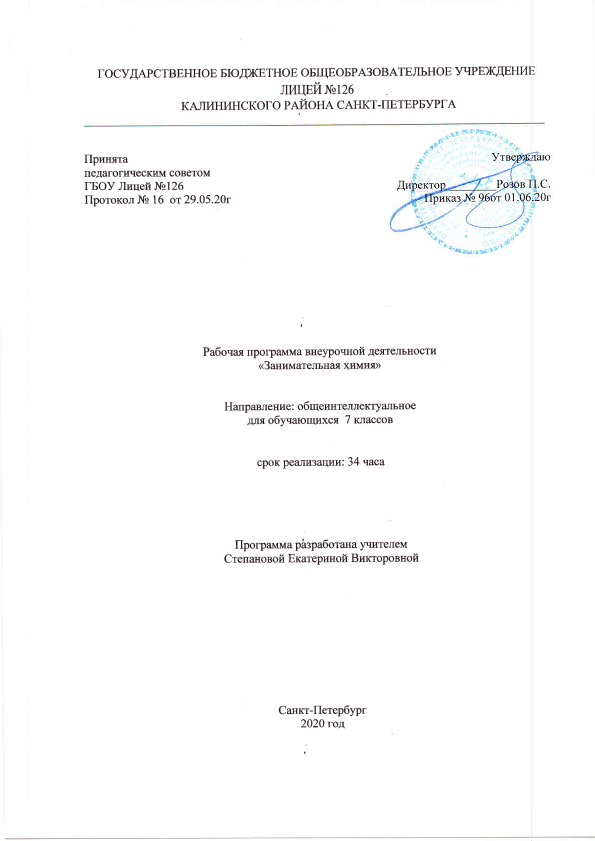 